Name                                                       Unique ID  STAMINA Exercise CRF Instructor name Date from 	Date untilSTAMINA group sessions available If the patient did not attend an exercise session please record the details on page 13. Session 1 - 6: Aerobic (target: 30- 45 minutes at 55-85% HR)Session 1 - 6: Resistance (target: 4 sets & 8-12 reps per exercise)Session 7 - 12: Aerobic (target: 30- 45 minutes at 55-85% HR)Session 7 - 12: Resistance (target: 4 sets & 8-12 reps per exercise)Session 13 - 18: Aerobic (target: 30- 45 minutes at 55-85% HR)Session 13 - 18: Resistance (target: 4 sets & 8-12 reps per exercise)Session 19 - 24: Aerobic (target: 30- 45 minutes at 55-85% HR)Session 19 - 24: Resistance (target: 4 sets & 8-12 reps per exercise)Did not attendExercise prescription alterationsIf the exercise prescription was not delivered in full for any reason other than an allocated ‘run-in’ period. Please document the details below:How hard should men be working?STAMINA participants will never be expected to work at their maximal level (10 on the ruler below). Instead you should encourage the men to work at a moderate intensity. This is between a 3 and a 5 on the scale below. Please ask the men how difficult the exercise feels and record the corresponding number. This scale works slightly different to your typical 1-10 scale, so please be cautious. 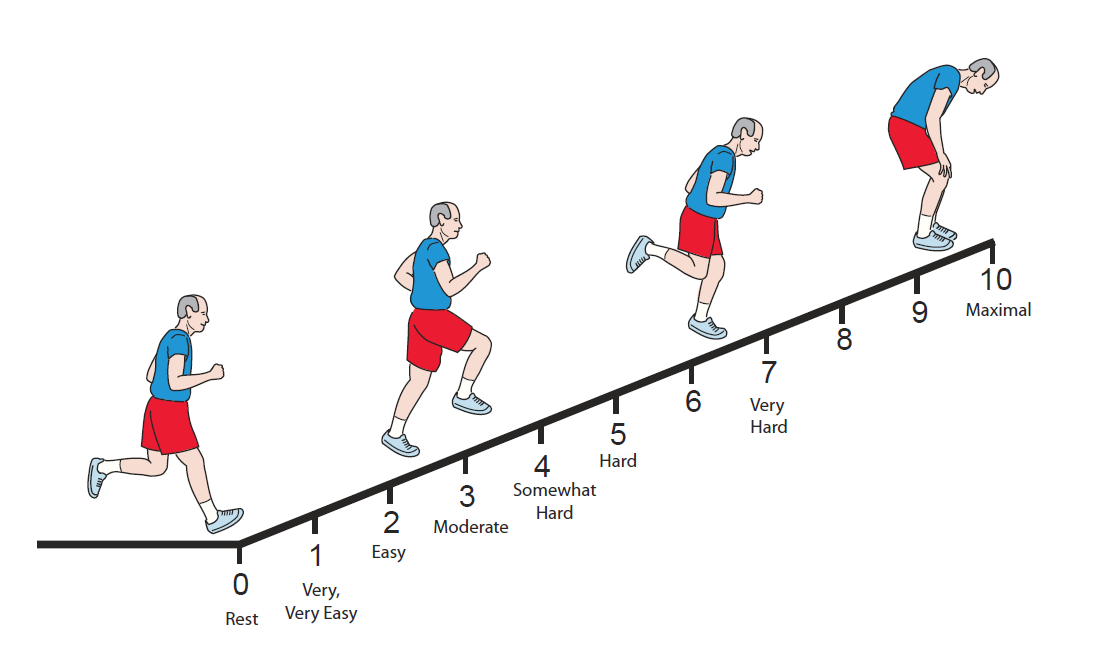 RPE - rate of perceived exertionMondayTuesdayWednesdayThursdayFridaySaturdaySundayMax Hr (predicted):55% HRmax (Inbar formula):85% HRmax (Inbar formula):Co-morbidities and functional limitationsMedicationsExercises to avoidDetails of run-in period (where applicable)Frequency of sessions:Duration of aerobic: Reps/ sets of resistance:Intensity:Additional notesDescription of the aerobic exercise Total duration (minutes) of each exerciseTotal duration (minutes) of each exerciseTotal duration (minutes) of each exerciseTotal duration (minutes) of each exerciseTotal duration (minutes) of each exerciseTotal duration (minutes) of each exerciseDescription of the aerobic exercise Session numberSession numberSession numberSession numberSession numberSession numberDescription of the aerobic exercise 123456Record the average RPE from the CR-10 scale Record if the session was delivered (a) 1-2-1 or (b) to a groupWas HR recorded? Y/ NDate of session Description of the resistance exercise Total number of reps/ Weight (Kg or bodyweight) Total number of reps/ Weight (Kg or bodyweight) Total number of reps/ Weight (Kg or bodyweight) Total number of reps/ Weight (Kg or bodyweight) Total number of reps/ Weight (Kg or bodyweight) Total number of reps/ Weight (Kg or bodyweight) Total number of reps/ Weight (Kg or bodyweight) Description of the resistance exercise Session numberSession numberSession numberSession numberSession numberSession numberSession numberDescription of the resistance exercise 123456repsweightRPErepsweightRPErepsweightRPErepsweightRPErepsweightRPEDescription of the aerobic exercise Total duration (minutes) of each exerciseTotal duration (minutes) of each exerciseTotal duration (minutes) of each exerciseTotal duration (minutes) of each exerciseTotal duration (minutes) of each exerciseTotal duration (minutes) of each exerciseDescription of the aerobic exercise Session numberSession numberSession numberSession numberSession numberSession numberDescription of the aerobic exercise 789101112Record the average RPE from the CR-10 scale Record if the session was delivered (a) 1-2-1 or (b) to a groupWas HR recorded? Y/ NDate of session Description of the resistance exercise Total number of reps/ Weight (Kg or bodyweight) Total number of reps/ Weight (Kg or bodyweight) Total number of reps/ Weight (Kg or bodyweight) Total number of reps/ Weight (Kg or bodyweight) Total number of reps/ Weight (Kg or bodyweight) Total number of reps/ Weight (Kg or bodyweight) Total number of reps/ Weight (Kg or bodyweight) Description of the resistance exercise Session numberSession numberSession numberSession numberSession numberSession numberSession numberDescription of the resistance exercise 789101112repsweightRPErepsweightRPErepsweightRPErepsweightRPErepsweightRPEDescription of the aerobic exercise Total duration (minutes) of each exerciseTotal duration (minutes) of each exerciseTotal duration (minutes) of each exerciseTotal duration (minutes) of each exerciseTotal duration (minutes) of each exerciseTotal duration (minutes) of each exerciseDescription of the aerobic exercise Session numberSession numberSession numberSession numberSession numberSession numberDescription of the aerobic exercise 131415161718Record the average RPE from the CR-10 scale Record if the session was delivered (a) 1-2-1 or (b) to a groupWas HR recorded? Y/ NDate of session Description of the resistance exercise Total number of reps/ Weight (Kg or bodyweight) Total number of reps/ Weight (Kg or bodyweight) Total number of reps/ Weight (Kg or bodyweight) Total number of reps/ Weight (Kg or bodyweight) Total number of reps/ Weight (Kg or bodyweight) Total number of reps/ Weight (Kg or bodyweight) Total number of reps/ Weight (Kg or bodyweight) Description of the resistance exercise Session numberSession numberSession numberSession numberSession numberSession numberSession numberDescription of the resistance exercise 131415161718repsweightRPErepsweightRPErepsweightRPErepsweightRPErepsweightRPEDescription of the aerobic exercise Total duration (minutes) of each exerciseTotal duration (minutes) of each exerciseTotal duration (minutes) of each exerciseTotal duration (minutes) of each exerciseTotal duration (minutes) of each exerciseTotal duration (minutes) of each exerciseDescription of the aerobic exercise Session numberSession numberSession numberSession numberSession numberSession numberDescription of the aerobic exercise 192021222324Record the average RPE from the CR-10 scale Record if the session was delivered (a) 1-2-1 or (b) to a groupWas HR recorded? Y/ NDate of session Description of the resistance exercise Total number of reps/ Weight (Kg or bodyweight) Total number of reps/ Weight (Kg or bodyweight) Total number of reps/ Weight (Kg or bodyweight) Total number of reps/ Weight (Kg or bodyweight) Total number of reps/ Weight (Kg or bodyweight) Total number of reps/ Weight (Kg or bodyweight) Total number of reps/ Weight (Kg or bodyweight) Description of the resistance exercise Session numberSession numberSession numberSession numberSession numberSession numberSession numberDescription of the resistance exercise 192021222324repsweightRPErepsweightRPErepsweightRPErepsweightRPErepsweightRPEDate of none attendanceReason for non-attendance Date of none attendanceReason for non-attendance 